ПредприятиеКонтактное лицоАдресТел. № E-MailДатаСпецификация продукции импорт Благодарим за интерес к сотрудничеству и хотели бы просить предоставить нам некоторые основные данные по спецификации продукции. Прочую, не упомянутую ниже, информацию просим указать в разделе «Прочее».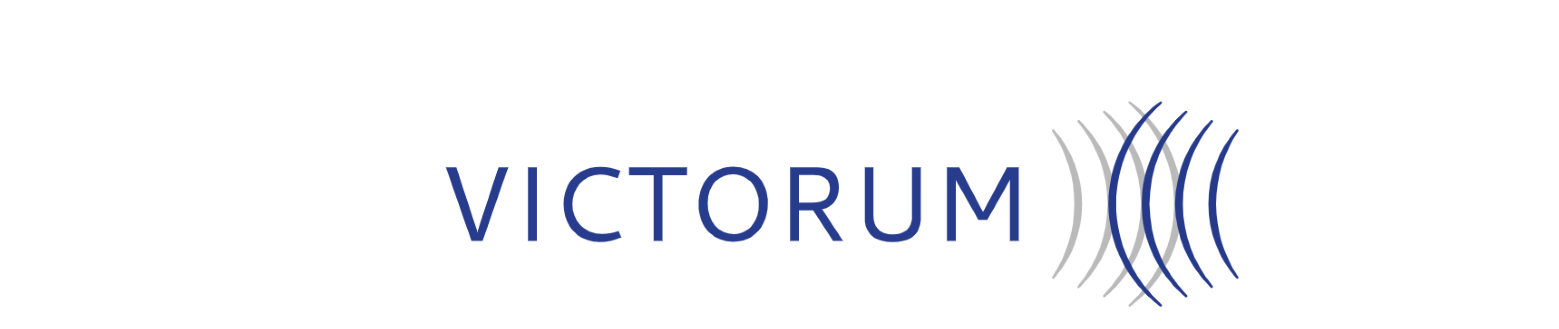 Будем рады приятному и для всех сторон выгодному сотрудничеству.Обозначение продукта Признаки (цвет, свойства и т. п.)Размеры (Д x Ш x В)УпаковкаКол-во на ед-цу упаковки Всего количество мест Поставка через (собственную экспедиционную компанию, по подряду)Условия оплаты Закупочная «нетто»-цена (для Victorum)Прочее 